Règlement et programme de l’épreuve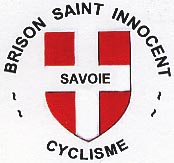 Montmélian - La Chapelle Blanche, samedi 30 mai 2015Contre-la-montre individuel (9,5km)Le Contre-la-Montre de la Chapelle Blanche est une épreuve organisée par le club de BRISON-SAINT-INNOCENT CYCLISME sous l'égide de  la FSGT en collaboration avec la municipalité et du comité des fêtes de la Chapelle-Blanche. Départ / Arrivée :• DEPART : Quai de l’Isère à MONTMELIAN à proximité du péage de l’autoroute (D923)• ARRIVEE : A proximité de  la salle des fêtes  de LA CHAPELLE BLANCHE sur la D29Horaires :•Retrait des dossards à partir de 13h00 à 15h00 sur la ligne de départ (D923)•Départs à de 14H00  à 16h30•Remise des prix à 17H15 suivie d’un vin d'honneur à la salle des fêtes de la Chapelle-BlancheItinéraire•Parcours de 9,5 km•D 923 du nouveau pont quai de l’Isère au carrefour des MOLETTES•Puis à gauche D 202 jusqu'à LA CHAPELLE BLANCHE •A la CHAPELLE BLANCHE à gauche jusqu’à la D29. Arrivée à côté de la salle des fêtes.Règlement :•Port du casque obligatoire. •Respect du code de la route.•Echauffement interdit sur le parcours.•Les concurrents ne doivent pas jeter leurs déchets durant la course.•Epreuve ouverte à tous à partir de 13 ans, licenciés FSGT, UFOLEP, FFC et non licenciés.•Les non licenciés devront fournir obligatoirement un certificat médical de moins d’un an.•Les mineurs devront fournir une autorisation parentale.Prix des engagements :•Le prix est fixé à 7 euros.•Inscription et règlement à adresser au plus tard le 27  mai 2015 à l'ordre du club BSICA l’attention de Monsieur PIQUET Christophe Président de Brison-Saint-Innocent Cyclisme131 c avenue charles Albert 73 290  LA MOTTE SERVOLEX Téléphone: 06 86 81 44 97Email:  cpiquet@sfr.fr